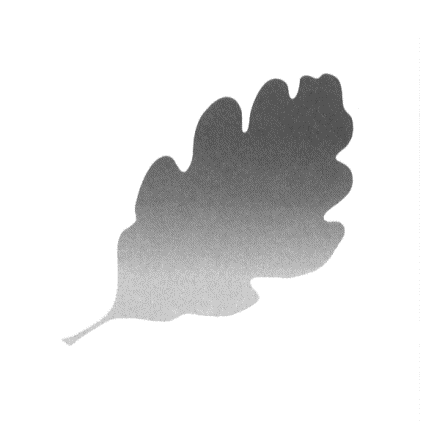 REQUEST FOR REPLACEMENT NATIONAL ENTITLEMENT CARDI confirm that the above pupil requires a replacement National Entitlement Card.Parent / Carer ……………………………………………………………………   Date……………………..*Please note that no charge will be made for this replacement, but charges for future replacements may be implemented at some future date.First NameLast NameDate of BirthSchoolClass